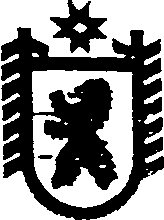 Республика КарелияАДМИНИСТРАЦИЯ СЕГЕЖСКОГО МУНИЦИПАЛЬНОГО РАЙОНАПОСТАНОВЛЕНИЕот  02  октября  2017  года  №  702 СегежаО школьном и муниципальном этапах  Всероссийской олимпиадышкольников по общеобразовательным предметам В соответствии с приказом Министерства образования и науки Российской Федерации от 18 ноября . № 1252 «Об утверждении Порядка проведения  всероссийской олимпиады школьников» администрация Сегежского муниципального района   п о с т а н о в л я е т:   1. Создать  организационный комитет по проведению школьного этапа  всероссийской олимпиады школьников в 2017 – 2018 учебном году  и утвердить его состав согласно приложению  1 к настоящему постановлению.   2.  Создать  предметно-методические комиссии по проведению школьного этапа  всероссийской олимпиады школьников  в 2017 – 2018 учебном году и утвердить их состав согласно приложению  2 к настоящему постановлению   3.  Создать  жюри муниципального этапа  всероссийской олимпиады школьников  в 2017 – 2018 учебном году и утвердить его состав согласно приложению 3 к настоящему постановлению.   4. Утвердить сроки проведения школьного этапа олимпиад согласно приложению 4 к настоящему постановлению.  5.  Определить муниципальное бюджетное общеобразовательное учреждение Средняя общеобразовательная школа № .Сегежи местом  для проведения муниципального этапа  всероссийской олимпиады школьников по информатике и мировой художественной культуре, по всем остальным предметам - муниципальное казенное общеобразовательное учреждение Средняя общеобразовательная школа № . Сегежи.   6. Руководителям общеобразовательных учреждений Сегежского муниципального района:           1)  обеспечить участие учителей в работе жюри муниципального этапа  всероссийской олимпиады школьников;           2)  рассмотреть вопрос об освобождении учащихся, участвующих в муниципальном этапе  всероссийской олимпиады школьников, от учебных занятий в день проведения муниципального этапа  всероссийской олимпиады школьников;           3)  предоставить в срок до 31 октября 2017 года в организационный комитет приказ по итогам школьного этапа всероссийской олимпиады школьников и заявку на участие в муниципальном этапе всероссийской олимпиады школьников.           7. Обнародовать настоящее постановление путем размещения в газете «Доверие» объявления о его принятии с указанием времени и места ознакомления с ним, а также путем размещения официального текста настоящего постановления в информационно-телекоммуникационной сети «Интернет» на официальном сайте администрации Сегежского муниципального района http://home.onego.ru/~segadmin/.	8. Контроль за исполнением настоящего постановления возложить на заместителя главы администрации Сегежского муниципального района по социальным вопросам Е.Н. Антонову.            Глава администрации Сегежского муниципального района                                                           Ю.В. Шульгович                                             Разослать: в дело, УО-2, ОУ-9,  УД.Составорганизационного комитета  по проведению школьного этапа  всероссийской олимпиады школьников в 2017 – 2018 учебном году____________________Составпредметно-методических комиссий школьного этапа  всероссийской олимпиады школьников в 2017 – 2018 учебном году1. Литература, русский язык2. Математика3. Информатика4. Физика5. Химия6. Биология, экология7. История, обществознание, право8. География9. Английский язык10. Физическая культура11. Основы безопасности жизнедеятельности12. Мировая Художественная Культура                                                        ______________________Состав жюри по проведению  муниципального этапа  всероссийской олимпиады школьников в 2017 – 2018 учебном году1. Литература, русский язык2. Математика3. Информатика4. Физика5. Химия6. Биология, экология7. История, обществознание, право8. География9. Английский язык10. Физическая культура11. Технология12. Основы безопасности жизнедеятельности (ОБЖ)13. Мировая художественная культура (МХК)	________________Сроки проведения школьного этапа всероссийской олимпиады школьников в 2017-2018 учебном году _______________________________Приложение 1к постановлению администрации Сегежского муниципального района от   02  октября . № 702Махмутова С.О.- начальник управления образования администрации Сегежского муниципального района, председатель организационного комитета  Захарова В.Ю.  - заместитель директора муниципального казенного образовательного учреждения дополнительного образования «Центр развития образования Сегежского муниципального района», заместитель председателя организационного комитета  Саурина Н.А.    - заместитель директора муниципального казенного общеобразовательного учреждения Средняя общеобразовательная школа  № 4Мельцова С.А.   - заместитель директора муниципального казенного  общеобразовательного учреждения Средняя общеобразовательная школа  № 5Широкина Т.А.  - заместитель директора муниципального бюджетного общеобразовательного учреждения  Средняя общеобразовательная школа  № 6Демидова В.А.- заместитель директора муниципального казенного общеобразовательного учреждения Средняя общеобразовательная школа  № 7Балиевич Л.И.- заместитель директора муниципального бюджетного общеобразовательного учреждения Средняя общеобразовательная школа  п. НадвоицыПриложение 2к постановлению администрации Сегежского муниципального района от   02  октября . №  7021) Карельская С.Н.       -учитель муниципального казенного общеобразовательного учреждения Средняя общеобразовательная школа  № 42) Квяткевич О.А.        -учитель муниципального казенного общеобразовательного учреждения Средняя общеобразовательная школа  № 53) Ботько О.И.              -    учитель муниципального бюджетного общеобразовательного учреждения Средняя общеобразовательная школа  № 64) Фитисова Т.А.          -учитель муниципального казенного общеобразовательного        учреждения Средняя общеобразовательная школа  № 71) Попова В.В.              -учитель муниципального казенного общеобразовательного учреждения  Средняя общеобразовательная школа  № 5, председатель жюри                                                                                        2) Фокина Т.Ю.            -учитель муниципального казенного общеобразовательного учреждения Средняя общеобразовательная школа  № 73) Кадетова Л.Н.          -учитель муниципального бюджетного общеобразовательного учреждения Средняя общеобразовательная школа  № 6 4) Каликина Т.В.          -учитель муниципального бюджетного общеобразовательного учреждения Средняя общеобразовательная школа п. Надвоицы1) Меньшиков В.В.    -учитель муниципального казенного общеобразовательного учреждения Средняя общеобразовательная школа  № 52) Маркевич Н.В.       -учитель муниципального бюджетного общеобразовательного учреждения Средняя общеобразовательная школа  № 63) Богданова Л.М.      -учитель муниципального бюджетного общеобразовательного учреждения Средняя общеобразовательная школа п. Надвоицы1) Зуева Л.В.               -учитель муниципального бюджетного общеобразовательного учреждения Средняя общеобразовательная школа  № 6, заместитель председателя2) Санаева И.А.          -учитель муниципального казенного общеобразовательного учреждения Средняя общеобразовательная школа  № 73) Манько В.И.          -учитель муниципального бюджетного общеобразовательного учреждения Средняя общеобразовательная школа  п. Надвоицы1) Болотнюк Т.М.      -учитель муниципального казенного общеобразовательного учреждения Средняя общеобразовательная школа  № 72) Колковская Н.В.   -учитель муниципального казенного общеобразовательного учреждения Средняя общеобразовательная школа  № 41) Тимофеева С.В.     -учитель муниципального бюджетного общеобразовательного учреждения Средняя общеобразовательная школа  № 62) Алексеева Г.И.      -учитель муниципального казенного общеобразовательного учреждения Средняя общеобразовательная школа  № 43) Абрамкова А.А.   -учитель муниципального казенного общеобразовательного учреждения Средняя общеобразовательная школа  № 71) Красавцева Т.А.    -учитель муниципального казенного общеобразовательного учреждения Средняя общеобразовательная школа  № 42) Коловетова О.А.   -учитель муниципального казенного общеобразовательного учреждения Средняя общеобразовательная школа  № 53) Николаева Ю.А.   - учитель муниципального бюджетного общеобразовательного учреждения Средняя общеобразовательная школа   № 61) Мурачинская О.А.-учитель муниципального казенного общеобразовательного учреждения Средняя общеобразовательная школа  № 42) Вальберг О.А.       -учитель муниципального казенного общеобразовательного учреждения Средняя общеобразовательная школа  № 73) Широкина Т.А.     -учитель муниципального бюджетного общеобразовательного учреждения Средняя общеобразовательная школа  № 61) Доркина Т.Г.         -учитель муниципального казенного общеобразовательного учреждения Средняя общеобразовательная школа  № 42) Калиничева Н.Б.   -учитель муниципального казенного общеобразовательного учреждения Средняя общеобразовательная школа  № 53) Заводская Л.М.     -учитель муниципального бюджетного общеобразовательного учреждения Средняя общеобразовательная школа п. Надвоицы1) Рябинина А.В.       -учитель муниципального казенного общеобразовательного учреждения Средняя общеобразовательная школа                        п. Надвоицы2) Власова И.Л.         -учитель муниципального бюджетного общеобразовательного учреждения Средняя общеобразовательная школа  № 63) Шепырева Е.Г.      -учитель муниципального казенного общеобразовательного учреждения Средняя общеобразовательная школа  № 71) Праслов В.В.        -учитель муниципального казенного общеобразовательного учреждения Средняя общеобразовательная школа  № 52) Григорьева И.А.   -учитель муниципального бюджетного общеобразовательного учреждения Средняя общеобразовательная школа  № 63) Корнеенко Л.В.     -учитель муниципального казенного общеобразовательного учреждения Средняя общеобразовательная школа   № 71) Самохвалова О.П.-учитель муниципального казенного общеобразовательного учреждения Средняя общеобразовательная школа  № 42) Дудлива М.М.       -учитель муниципального казенного общеобразовательного учреждения Средняя общеобразовательная школа  № 53) Ярыгина Е.Н.        - учитель муниципального казенного общеобразовательного учреждения Средняя общеобразовательная школа  № 7Приложение 3к постановлению администрации Сегежского муниципального района от   02  октября . № 7021) Коновалова О.В.- учитель муниципального казенного общеобразовательного учреждения Средняя общеобразовательная школа  № 5, председатель жюри2) Фитисова Т.А.- учитель муниципального казенного общеобразовательного учреждения Средняя общеобразовательная школа  № 7, заместитель председателя3) Карельская С.Н.- учитель муниципального казенного общеобразовательного учреждения Средняя общеобразовательная школа  № 44) Широкая С.Н.- учитель муниципального казенного общеобразовательного учреждения Средняя общеобразовательная школа  № 45) Кузина С.Н.- учитель муниципального казенного общеобразовательного учреждения Средняя общеобразовательная школа  № 46) Судник С.Н.,- учитель муниципального казенного общеобразовательного учреждения Средняя общеобразовательная школа  № 47) Карева А.А.- учитель муниципального казенного общеобразовательного учреждения Средняя общеобразовательная школа  № 48) Артёмова Л.В.- учитель муниципального казенного общеобразовательного учреждения Средняя общеобразовательная школа  № 49) Юргайтите А.В.- учитель муниципального казенного общеобразовательного учреждения Средняя общеобразовательная школа  № 510) Квяткевич О.А.- учитель муниципального казенного общеобразовательного учреждения Средняя общеобразовательная школа  № 511) Яковлева Е.К.- учитель муниципального казенного общеобразовательного учреждения Средняя общеобразовательная школа  № 512) Богданова Н.В.- учитель муниципального бюджетного общеобразовательного учреждения Средняя общеобразовательная школа  № 613) Маккоева Г.Р.- учитель муниципального бюджетного общеобразовательного учреждения Средняя общеобразовательная школа  № 614) Ботько О.И.- учитель муниципального бюджетного общеобразовательного учреждения Средняя общеобразовательная школа  № 615) Логинова Е.Ф.- учитель муниципального бюджетного общеобразовательного учреждения Средняя общеобразовательная школа  № 616) Шелонникова Л.А.- учитель муниципального бюджетного общеобразовательного учреждения  Средняя общеобразовательная школа  № 617) Котова О.И.- учитель муниципального бюджетного общеобразовательного учреждения Средняя общеобразовательная школа  № 618) Петровская Л.В.- учитель муниципального казенного общеобразовательного учреждения Средняя общеобразовательная школа  № 719) Зыкова Г.К.- учитель муниципального казенного общеобразовательного учреждения Средняя общеобразовательная школа  № 720) Яшина М.А.- учитель муниципального казенного общеобразовательного учреждения Средняя общеобразовательная школа  № 721) Гуляева И.Н.- учитель муниципального бюджетного общеобразовательного учреждения Средняя общеобразовательная школа                             п. Надвоицы22) Карпова И.В.- учитель муниципального бюджетного общеобразовательного учреждения Средняя общеобразовательная школа                             п. Надвоицы1) Фокина Т.Ю.- учитель муниципального казенного общеобразовательного учреждения Средняя общеобразовательная школа № 7, председатель жюри- учитель муниципального казенного общеобразовательного учреждения Средняя общеобразовательная школа № 7, председатель жюри2) Никифорова Е.А.- учитель муниципального казенного общеобразовательного учреждения Средняя общеобразовательная школа № 5, заместитель председателя - учитель муниципального казенного общеобразовательного учреждения Средняя общеобразовательная школа № 5, заместитель председателя 3) Дробинина Н.В.- учитель муниципального казенного общеобразовательного учреждения Средняя общеобразовательная школа  № 4- учитель муниципального казенного общеобразовательного учреждения Средняя общеобразовательная школа  № 44) Зданевич М.М.- учитель муниципального казенного общеобразовательного учреждения Средняя общеобразовательная школа  № 4- учитель муниципального казенного общеобразовательного учреждения Средняя общеобразовательная школа  № 45) Корныхина И.Ф.- учитель муниципального казенного общеобразовательного учреждения Средняя общеобразовательная школа  № 4- учитель муниципального казенного общеобразовательного учреждения Средняя общеобразовательная школа  № 46) Касперович Л.И.-  учитель муниципального казенного общеобразовательного учреждения Средняя общеобразовательная школа  № 4-  учитель муниципального казенного общеобразовательного учреждения Средняя общеобразовательная школа  № 47) Позняк Н.В.-  учитель муниципального казенного общеобразовательного учреждения Средняя общеобразовательная школа  № 4-  учитель муниципального казенного общеобразовательного учреждения Средняя общеобразовательная школа  № 48) Попова В.В.-  учитель муниципального казенного общеобразовательного учреждения Средняя общеобразовательная школа  № 5-  учитель муниципального казенного общеобразовательного учреждения Средняя общеобразовательная школа  № 59) Соловей Т.А.-  учитель муниципального казенного общеобразовательного учреждения Средняя общеобразовательная школа  № 5-  учитель муниципального казенного общеобразовательного учреждения Средняя общеобразовательная школа  № 510) Пац А.Д.-  учитель муниципального казенного общеобразовательного учреждения Средняя общеобразовательная школа  № 5-  учитель муниципального казенного общеобразовательного учреждения Средняя общеобразовательная школа  № 511) Фадеева В.В.- учитель муниципального бюджетного общеобразовательного учреждения Средняя общеобразовательная школа  № 6- учитель муниципального бюджетного общеобразовательного учреждения Средняя общеобразовательная школа  № 6- учитель муниципального бюджетного общеобразовательного учреждения Средняя общеобразовательная школа  № 612) Путролайнен Н.А.- учитель муниципального бюджетного общеобразовательного учреждения  Средняя общеобразовательная школа  № 6- учитель муниципального бюджетного общеобразовательного учреждения  Средняя общеобразовательная школа  № 6- учитель муниципального бюджетного общеобразовательного учреждения  Средняя общеобразовательная школа  № 613) Шевелева В.И.- учитель муниципального бюджетного общеобразовательного учреждения Средняя общеобразовательная школа  № 6- учитель муниципального бюджетного общеобразовательного учреждения Средняя общеобразовательная школа  № 6- учитель муниципального бюджетного общеобразовательного учреждения Средняя общеобразовательная школа  № 614) Кадетова Л.Н.- учитель муниципального бюджетного общеобразовательного учреждения Средняя общеобразовательная школа  № 6- учитель муниципального бюджетного общеобразовательного учреждения Средняя общеобразовательная школа  № 6- учитель муниципального бюджетного общеобразовательного учреждения Средняя общеобразовательная школа  № 615) Сипачева Н.В.- учитель муниципального бюджетного общеобразовательного учреждения  Средняя общеобразовательная школа  № 6- учитель муниципального бюджетного общеобразовательного учреждения  Средняя общеобразовательная школа  № 6- учитель муниципального бюджетного общеобразовательного учреждения  Средняя общеобразовательная школа  № 616) Маркевич Н.В.16) Маркевич Н.В.- учитель муниципального бюджетного общеобразовательного учреждения Средняя общеобразовательная школа  № 617) Потапова К.А.17) Потапова К.А.- учитель муниципального казенного общеобразовательного учреждения Средняя общеобразовательная школа  № 7- учитель муниципального казенного общеобразовательного учреждения Средняя общеобразовательная школа  № 718) Кравченко Т.Т.18) Кравченко Т.Т.- учитель муниципального бюджетного общеобразовательного учреждения Средняя общеобразовательная школа                          п. Надвоицы- учитель муниципального бюджетного общеобразовательного учреждения Средняя общеобразовательная школа                          п. Надвоицы19) Шалагинова Л.С.19) Шалагинова Л.С.- учитель муниципального бюджетного общеобразовательного учреждения Средняя общеобразовательная школа                           п. Надвоиц- учитель муниципального бюджетного общеобразовательного учреждения Средняя общеобразовательная школа                           п. Надвоиц20) Каликина Т.В.20) Каликина Т.В.- учитель муниципального бюджетного общеобразовательного учреждения Средняя общеобразовательная школа                           п. Надвоицы- учитель муниципального бюджетного общеобразовательного учреждения Средняя общеобразовательная школа                           п. Надвоицы1) Маркевич Н.В.- учитель муниципального бюджетного общеобразовательного учреждения Средняя общеобразовательная школа  № 6, председатель жюри2) Меньшиков В.В.- учитель муниципального казенного общеобразовательного учреждения Средняя общеобразовательная школа  № 5, заместитель председателя3) Назарова Т.В.- учитель муниципального казенного общеобразовательного учреждения Средняя общеобразовательная школа  № 44) Соловей Т.А.- учитель муниципального казенного общеобразовательного учреждения Средняя общеобразовательная школа  № 55) Гагарина Э.В.- учитель муниципального бюджетного общеобразовательного учреждения Средняя общеобразовательная школа  № 66) Соколова В.Н.- учитель муниципального бюджетного общеобразовательного учреждения Средняя общеобразовательная школа  № 67) Урбанович В.И.- учитель муниципального казенного общеобразовательного учреждения Средняя общеобразовательная школа   № 78) Богданова Л.М.- учитель муниципального бюджетного общеобразовательного учреждения Средняя общеобразовательная школа                            п. Надвоицы1) Санаева И.А.- учитель муниципального казенного общеобразовательного  учреждения Средняя общеобразовательная школа  № 7, председатель жюри2) Зуева Л.В.- учитель муниципального бюджетного общеобразовательного учреждения Средняя общеобразовательная школа  № 6, заместитель председателя3) Шалухина У.И.- учитель муниципального казенного общеобразовательного учреждения Средняя общеобразовательная школа  № 44) Вахрамеева Н.Н.- учитель муниципального казенного общеобразовательного учреждения Средняя общеобразовательная школа  № 55) Гагарина Э.В.- учитель муниципального бюджетного общеобразовательного учреждения Средняя общеобразовательная школа  № 66) Манько В.И.- учитель муниципального бюджетного общеобразовательного учреждения Средняя общеобразовательная школа  п. Надвоицы7) Котсалайнен В.И.- учитель муниципального бюджетного общеобразовательного учреждения Средняя общеобразовательная школа п. Надвоицы1) Колковская Н.В.- учитель муниципального казенного общеобразовательного учреждения Средняя общеобразовательная школа  № 4, председатель жюри- учитель муниципального казенного общеобразовательного учреждения Средняя общеобразовательная школа  № 4, председатель жюри2) Соловьева А.В.- учитель муниципального казенного общеобразовательного учреждения Средняя общеобразовательная школа  № 5- учитель муниципального казенного общеобразовательного учреждения Средняя общеобразовательная школа  № 53) Данилова О.В.-учитель муниципального бюджетного общеобразовательного учреждения Средняя общеобразовательная школа  № 6-учитель муниципального бюджетного общеобразовательного учреждения Средняя общеобразовательная школа  № 64) Болотнюк Т.М.- учитель муниципального казенного общеобразовательного учреждения Средняя общеобразовательная школа   № 7- учитель муниципального казенного общеобразовательного учреждения Средняя общеобразовательная школа   № 75) Парфенова Л.В.- учитель муниципального бюджетного общеобразовательно-го учреждения Средняя общеобразовательная школа п. Надвоицы1) Тимофеева С.В.- учитель муниципального бюджетного общеобразовательного учреждения Средняя общеобразовательная школа  № 6, председатель жюри2) Мурачинская О.А.- учитель муниципального казенного общеобразовательного учреждения Средняя общеобразовательная школа  № 43) Потапова Н.А.- учитель муниципального казенного общеобразовательного учреждения Средняя общеобразовательная школа  № 54) Гусарь М.Ю.- учитель муниципального бюджетного общеобразовательного учреждения Средняя общеобразовательная школа  № 65) Абрамкова А.А.- учитель муниципального казенного общеобразовательного учреждения Средняя общеобразовательная школа  № 76) Приемышева Е.В.- учитель муниципального бюджетного общеобразовательного учреждения Средняя общеобразовательная школа  п. Надвоицы.1) Коловетова О.А.- учитель муниципального казенного общеобразовательного учреждения Средняя общеобразовательная школа  № 5- учитель муниципального казенного общеобразовательного учреждения Средняя общеобразовательная школа  № 52) Кимбор М.Ч.- учитель муниципального казенного общеобразовательного учреждения Средняя общеобразовательная школа  № 4, председатель жюри по экономике и праву- учитель муниципального казенного общеобразовательного учреждения Средняя общеобразовательная школа  № 4, председатель жюри по экономике и праву3) Красавцева Т.А.- учитель муниципального казенного общеобразовательного учреждения Средняя общеобразовательная школа  № 4- учитель муниципального казенного общеобразовательного учреждения Средняя общеобразовательная школа  № 44) Самохвалова О.П.- учитель муниципального казенного общеобразовательного учреждения Средняя общеобразовательная школа  № 4- учитель муниципального казенного общеобразовательного учреждения Средняя общеобразовательная школа  № 45) Саурина Н.А.- учитель муниципального бюджетного общеобразовательного учреждения Средняя общеобразовательная школа  № 4- учитель муниципального бюджетного общеобразовательного учреждения Средняя общеобразовательная школа  № 46) Праслов В.Н.- учитель муниципального казенного общеобразовательного учреждения Средняя общеобразовательная школа  № 5- учитель муниципального казенного общеобразовательного учреждения Средняя общеобразовательная школа  № 57) Карташева Л.А.- учитель муниципального казенного общеобразовательного учреждения Средняя общеобразовательная школа  № 5- учитель муниципального казенного общеобразовательного учреждения Средняя общеобразовательная школа  № 58) Николаева Ю.А. - учитель муниципального бюджетного общеобразовательного учреждения  Средняя общеобразовательная школа  № 6- учитель муниципального бюджетного общеобразовательного учреждения  Средняя общеобразовательная школа  № 69) Высоцкая Е.И.- учитель муниципального бюджетного общеобразовательного учреждения Средняя общеобразовательная школа  № 6- учитель муниципального бюджетного общеобразовательного учреждения Средняя общеобразовательная школа  № 610)Бывшева О.С.- учитель муниципального бюджетного общеобразовательного учреждения Средняя общеобразовательная школа  № 6- учитель муниципального бюджетного общеобразовательного учреждения Средняя общеобразовательная школа  № 611) Демидова В.А.- учитель муниципального казенного общеобразовательного учреждения Средняя общеобразовательная школа   № 7- учитель муниципального казенного общеобразовательного учреждения Средняя общеобразовательная школа   № 712) Василюк Л.А.- учитель муниципального казенного общеобразовательного учреждения Средняя общеобразовательная школа   № 7- учитель муниципального казенного общеобразовательного учреждения Средняя общеобразовательная школа   № 713) Буряева Т.Н.- учитель муниципального казенного общеобразовательного учреждения Средняя общеобразовательная школа   № 7- учитель муниципального казенного общеобразовательного учреждения Средняя общеобразовательная школа   № 714) Кудряшова Г.И.-учитель муниципального бюджетного общеобразовательного учреждения Средняя общеобразовательная школа п. Надвоицы15) Усова Е.Ф.-учитель муниципального бюджетного общеобразовательного учреждения Средняя общеобразовательная школа п. Надвоицы1) Мурачинская О.А.- учитель муниципального казенного общеобразовательного учреждения Средняя общеобразовательная школа  № 4, председатель жюри2) Кашицкая Е.А.- учитель муниципального казенного общеобразовательного учреждения Средняя общеобразовательная школа  № 43) Гаврилова А.Е.- учитель муниципального казенного общеобразовательного учреждения Средняя общеобразовательная школа  № 54) Потапова Н.А.- учитель муниципального казенного общеобразовательного учреждения Средняя общеобразовательная школа  № 55) Широкина Т.А.-учитель муниципального бюджетного общеобразовательного учреждения Средняя общеобразовательная школа  № 66) Карымов ВА.-учитель муниципального  бюджетного  общеобразовательного учреждения Средняя общеобразовательная школа  № 67) Вальберг О.А.- учитель муниципального казенного общеобразовательного учреждения Средняя общеобразовательная школа  № 78) Гусева Г.М.-учитель муниципального бюджетного общеобразовательного учреждения Средняя общеобразовательная школа                            п. Надвоицы1) Заводская Л.М.  -учитель муниципального бюджетного общеобразовательного учреждения Средняя общеобразовательная школа  п. Надвоицы, председатель жюри2) Доркина Т.Г.-  учитель муниципального казенного общеобразовательного учреждения Средняя общеобразовательная школа  № 4, заместитель председателя3) Петушкова О.О.-  учитель муниципального казенного общеобразовательного учреждения Средняя общеобразовательная школа  № 44) Калиничева Н.Б.-  учитель муниципального казенного общеобразовательного учреждения Средняя общеобразовательная школа  № 55) Ушакова Л.В.-  учитель муниципального казенного общеобразовательного учреждения Средняя общеобразовательная школа  № 56) Романова О.Э.- учитель муниципального бюджетного общеобразовательного учреждения Средняя общеобразовательная школа  № 67) Кириллова О.А.- учитель муниципального бюджетного общеобразовательного учреждения Средняя общеобразовательная школа  № 68) Лопаткина О.С.- учитель муниципального бюджетного общеобразовательного учреждения Средняя общеобразовательная школа  № 69) Фадеева С.В.- учитель муниципального бюджетного общеобразовательного учреждения Средняя общеобразовательная школа  № 610) Насонова С.М.- учитель муниципального бюджетного общеобразовательного учреждения Средняя общеобразовательная школа  № 611) Пугач Е.В.- учитель муниципального казенного общеобразовательного учреждения Средняя общеобразовательная школа  № 712) Филькина О.В.- учитель муниципального казенного общеобразовательного учреждения Средняя общеобразовательная школа  № 713) Пинаева Е.В.- учитель муниципального бюджетного общеобразовательного учреждения Средняя общеобразовательная школа                            п. Надвоицы14) Маслова Ю.Ф.- учитель муниципального бюджетного общеобразовательного учреждения Средняя общеобразовательная школа                           п. Надвоицы1) Рябинина А.В.- учитель муниципального бюджетного общеобразовательного учреждения Средняя общеобразовательная школа                              п. Надвоицы, председатель жюри2) Козлова Н.А.- учитель муниципального бюджетного общеобразовательного учреждения Средняя общеобразовательная школа  № 6, заместитель председателя3) Евстафеева Н.С.- учитель муниципального казенного общеобразовательного учреждения Средняя общеобразовательная школа  № 44) Нефёдова Н.В.- учитель муниципального казенного общеобразовательного учреждения Средняя общеобразовательная школа  № 45) Овчинникова Е.Л.- учитель муниципального казенного общеобразовательного учреждения Средняя общеобразовательная школа  № 46) Москвина Е.В.- учитель муниципального казенного общеобразовательного учреждения Средняя общеобразовательная школа  № 57) Богданов В.А.- учитель муниципального казенного общеобразовательного учреждения Средняя общеобразовательная школа  № 58) Побережец В.Д.- учитель муниципального казенного общеобразовательного учреждения Средняя общеобразовательная школа  № 59) Власова И.Л.- учитель муниципального бюджетного общеобразовательного учреждения Средняя общеобразовательная школа  № 610) Никифорова А.Б.- учитель муниципального бюджетного общеобразовательного учреждения Средняя общеобразовательная школа  № 611) Зайцева О.Р.- учитель муниципального бюджетного общеобразовательного учреждения Средняя общеобразовательная школа  № 612) Шейфер И.Е.- учитель муниципального бюджетного общеобразовательного учреждения Средняя общеобразовательная школа  № 613) Михайлин В.В.- учитель муниципального казенного общеобразовательного учреждения Средняя общеобразовательная школа  № 714) Мошникова А.А.- учитель муниципального казенного общеобразовательного учреждения Средняя общеобразовательная школа   № 715) Шепырева Е.Г.- учитель муниципального казенного общеобразовательного учреждения Средняя общеобразовательная школа  № 716) Голенок Т.С.- учитель муниципального бюджетного общеобразовательного учреждения Средняя общеобразовательная школа                              п. Надвоицы17) Фалеева Т.В.-учитель муниципального бюджетного общеобразовательного                      учреждения средняя общеобразовательная школа                            п. Надвоицы;18) Филатова М.Г.- учитель муниципального бюджетного общеобразовательного учреждения Средняя общеобразовательная школа п. Надвоицы1) Нипполайнен И.Н.- методист муниципального казенного образовательного учреждения дополнительного образования «Центр развития образования Сегежского муниципального района», председатель жюри2) Болотова В.Г.- учитель муниципального казенного общеобразовательного учреждения Средняя общеобразовательная школа  № 7, заместитель председателя3) Кондратьева Л.Н.- учитель муниципального казенного общеобразовательного учреждения Средняя общеобразовательная школа  № 44) Куц Н.В.- учитель муниципального казенного общеобразовательного учреждения Средняя общеобразовательная школа  № 45) Гурылёва З.И.-  учитель муниципального бюджетного общеобразовательного учреждения Средняя общеобразовательная школа  № 66) Долгополова А.В.-  учитель муниципального бюджетного общеобразовательного учреждения Средняя общеобразовательная школа  № 67) Стриженко О.С.-  учитель муниципального бюджетного общеобразовательного учреждения Средняя общеобразовательная школа                             п. Надвоицы8) Тимохина И.В.-  учитель муниципального бюджетного общеобразовательного учреждения Средняя общеобразовательная школа                                п. Надвоицы1) Корнеенко Л.В.- учитель муниципального казенного общеобразовательного учреждения Средняя общеобразовательная школа № 7, председатель жюри2) Кондратьева Л.Н.- учитель муниципального казенного общеобразовательного учреждения Средняя общеобразовательная школа  № 43) Праслов В.В.- учитель муниципального казенного общеобразовательного учреждения Средняя общеобразовательная школа  № 54) Григорьева И.А.-  учитель муниципального бюджетного общеобразовательного учреждения Средняя общеобразовательная школа  № 65) Михайлин В.В.-  учитель муниципального казенного общеобразовательного учреждения Средняя общеобразовательная школа  № 76) Климова Т.М.-  учитель муниципального бюджетного общеобразовательного учреждения Средняя общеобразовательная школа  п.Надвоицы1) Самохвалова О.П.- учитель муниципального казенного общеобразовательного учреждения Средняя общеобразовательная школа  № 4, председатель жюри 2) Дудлива М.М.- учитель муниципального казенного общеобразовательного учреждения Средняя общеобразовательная школа  № 53) Юрлова Н.В.-учитель муниципального бюджетного общеобразовательного учреждения Средняя общеобразовательная школа  № 6Приложение 4к постановлению администрации Сегежского муниципального района от  02  октября . № 702ПредметыКлассыСроки проведенияОбществознание7,8,9,10,113 октября (вторник)Физическая культура7,8,9,10,114 октября (среда)Экономика9,10,115 октября (четверг) Право8,9,10,116 октября (пятница)Биология7,8,9,10,119 октября (понедельник)Математика5,6,7,8,9,10,1110 октября (вторник)Иностранные языки  5,6,7,8,9,10,1111 октября (среда)Русский язык5,6,7,8,9,10,1112  октября (четверг)ОБЖ	9,10,1113 октября (пятница)История7,8,9,10,1116 октября (понедельник)География5,6,7,8,9,10,1117 октября (вторник)Химия9,10,1118 октября (среда)Физика 8,9,10,1118 октября (среда)Литература9,10,1119 октября (четверг)Технология7,8,9,10,1120 октября (пятница)Информатика и ИКТ9,10,1120 октября (пятница)МХК9,10,1123 октября (понедельник)